АВТОНОМНАЯ НЕКОММЕРЧЕСКАЯ ОРГАНИЗАЦИЯ ДОПОЛНИТЕЛЬНОГО ПРОФЕССИОНАЛЬНОГО ОБРАЗОВАНИЯ«ЦЕНТРАЛЬНЫЙ МНОГОПРОФИЛЬНЫЙ ИНСТИТУТ»                                                                                                                                           УТВЕРЖДАЮ                                                                                                                         Ректор АНО ДПО «ЦМИ»  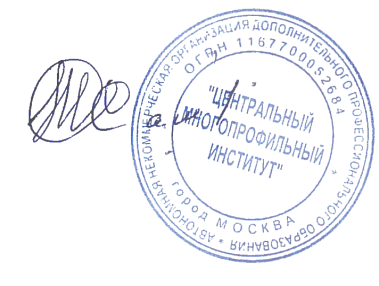 А.Х. Тамбиев                                                                                                                          «13»  июля  2020 г.Программа повышения квалификации по специальности«Физиотерапия»   «Особенности физиотерапии в педиатрии»                                                                                                 наименование программы                                                                Москва 2020Цель реализации  программы.Цель программы повышения квалификации специалистов со средним медицинским образованием по специальности «Физиотерапия» на  тему:  «Особенности физиотерапии в педиатрии» заключается в совершенствовании и повышении профессионального уровня в рамках имеющейся квалификации, получение систематизированных теоретических знаний, умений, необходимых в профессиональной деятельности.Планируемые результаты обучения.В результате освоения программы повышения квалификации слушатель должен приобрести следующие знания, умения и навыки необходимые для качественного выполнения профессиональной деятельности.Слушатель должен знать:- основы анатомии и физиологии детского организма;- основы общей патологии, иммунобиологии и реактивности детского организма;- основы и клиническое значение	лабораторных исследований  в диагностике заболеваний;- основы первичной и вторичной профилактики детских заболеваний;- основы Международной классификации болезней;- общие вопросы организации работы физиотерапевтических отделений (кабинетов) в детских лечебно-профилактических учреждениях (поликлиника, стационар, санаторий, реабилитационный центр);- документацию физиотерапевтического отделения;- основы медицинской этики и деонтологии;- теоретические основы физиотерапии;- основы санитарно-просветительной работы;- правовые и этические вопросы физиотерапии в педиатрии;- современные принципы применения физических факторов у детей разного возраста;- показания и противопоказания к применению физических факторов у детей;- современную законодательную базу физиотерапии;- принципы и методы	формирования	здорового образа	жизни у населения Российской Федерации;Слушатель должен уметь:- правильно собрать анамнез болезни и анамнез жизни больного ребенка;-оценить состояние больного ребенка, определить объем и последовательность необходимых мероприятий для оказания помощи;- организовать неотложную помощь при необходимости;- определить целесообразные методы воздействия физическими факторами при тех или иных заболеваниях у детей;- выбрать оптимальный для больного ребенка физиотерапевтический комплекс;- оценить эффективность применения физических факторов;-оформить медицинскую документацию, утвержденную Министерством здравоохранения Российской Федерации;- проводить санитарно-просветительную работу среди детей и их родителей;- определить перечень организационных, лечебных и профилактических мероприятий и разработать меры по их внедрению для улучшения здоровья детского населения.  3. Содержание программы. 3.1. Учебный планпрограммы повышения квалификации «Особенности физиотерапии в педиатрии»Цель: углубленная подготовка по профилю работы специалиста.           Категория слушателей: специалисты со средним профессиональным образованием по специальности «Физиотерапия».Срок обучения:  36 часов                                                                                                         Форма обучения:  заочная, с применением электронного обучения дистанционных  образовательных технологий.                                               3.2. Календарный учебный график                                    программы повышения квалификации                                 «Особенности физиотерапии в педиатрии»       4. Материально–технические условия реализации программы (ДПО и ЭО).Обучение проводится с применением системы дистанционного обучения,  которая предоставляет неограниченный доступ к электронной информационно – образовательной среде, электронной библиотеке образовательного учреждения из любой точки, в которой имеется доступ к информационно-телекоммуникационной сети «Интернет». Электронная информационно–образовательная среда обеспечивает:-доступ к учебным программам, модулям, издания электронных библиотечных систем и электронным образовательным ресурсам;- фиксацию хода образовательного процесса, результатов промежуточной аттестации и результатов освоения дополнительной профессиональной программы;-проведение всех видов занятий, процедур оценки результатов  обучения,  дистанционных образовательных технологий;- формирование электронного портфолио обучающегося, в том числе сохранение работ обучающегося, рецензий и оценок на эти работы со стороны любых участников образовательного процесса;- взаимодействие между участниками образовательного процесса, посредством сети «Интернет».- идентификация личности при подтверждении результатов обучения осуществляется с помощью программы дистанционного образования института, которая предусматривает регистрацию обучающегося, а так же персонифицированный учет данных об итоговой аттестации;5. Учебно – методическое обеспечение  программыФизическая и реабилитационная медицина: национальное руководство/ Под ред. Г.Н. Пономаренко. – М.:ГЭОТАР-Медиа, - 2016 - 688 стр.Техника и методики физиотерапевтических процедур (справочник)/ Под ред. В.М. Боголюбова. – М.: Издательство БИНОМ, 2017. - 464 стр.Восстановительная медицина: Учебник В.А. Епифанов – М; ГЭОТАР-Медиа, - 2012 - 304 стр.Хан М.А., Кривцова Л.А., Демченко В.И. Физиотерапия в педиатрии: учебное пособие.-М., 2014.-194 с.Крадинова Е.А., Савелко Н.В., Кулик Е.И. Основы физиотерапии в педиатрии: учебно- методическое пособие.- Евпатория, 2015.- 84 с.Улащик В.С. Физиотерапия. Новейшие методы и технологии: справочное пособие.- Минск,: Книжный дом, 2013.- 448 с. 6. Оценка  качества освоения программы.      Оценка качества освоения  программы осуществляется аттестационной комиссией в виде онлайн тестирования на основе пятибалльной системы оценок по основным разделам программы.       Слушатель считается аттестованным, если имеет положительные оценки (3,4 или 5) по всем разделам программы, выносимым на экзамен.Итоговая аттестацияПо итогам освоения образовательной программы проводится итоговая аттестация в форме итогового тестирования.Оценочные материалы Критерии оцениванияОценка «отлично» выставляется слушателю в случае 90-100% правильных ответов теста.Оценка «хорошо» выставляется слушателю в случае, 80-89% правильных ответов теста.Оценка «удовлетворительно» выставляется слушателю в случае 65-79% правильных ответов теста.Примерные тестовые вопросы для итогового тестирования1. В основе механизма действия минеральных вод и лечебных грязей лежат:а) сложные влияния на организм температурного, химического и механического факторовб) местные сдвиги, вызванные непосредственным влиянием механического и температурного факторов на кожные покровы и слизистые оболочкив) приспособительные реакции, развивающиеся по нервно-рефлекторному и гуморальному путиг) длительность курса лечения2. Первичная реакция на действие физического фактора: а) отличается от последующих реакцийб) не отличается от последующих реакций в) является срочной адаптациейг) представляет долговременную адаптацию3. Комплексная физиотерапия включает все изложенные принципы, исключая: а) принцип синергизмаб) принцип антагонизмав) принцип сенсибилизацииг) принцип усиления местной реакции д) принцип аллергизации организма4. К процедурам синергического характера можно отнести все перечисленные, кроме: а) электрогрязелеченияб) вакуумэлектрофорезав) индуктотермоэлектрофореза г) контрастных ваннд) подводного душа-массажа5. Детям раннего возраста физиотерапевтические процедуры назначают: а) меньшей интенсивности и продолжительностиб) большей продолжительности и интенсивности в) небольшим курсом (10-12 процедур)г) длительным курсом6. К методам, сочетающим действие на организм физического фактора с одновременным поступлением лекарственного вещества в ткани, относятся все перечисленные, кроме:а) лекарственного электрофореза б) ультрафонофорезав) индуктотермоэлектрофореза г) ванн жемчужныхд) диадинамофореза7. Комплексная программа физиопрофилактики предусматривает применение физических факторов с целью:а) предупреждения развития заболеваний б) закаливания организмав) повышения сопротивляемости к профессиональным раздражителям г) предупреждения обострения хронических заболеванийд) повышения компенсаторных возможностей организма е) снижения компенсаторных возможностей организма8. Первичная профилактика включает мероприятия, направленные на: а) предупреждение развития заболеванийб) предупреждение утомления в) оздоровление внешней средыг) восстановление организма после травмыд) лечение осложнений после перенесенного заболевания9. Тренировка к действию низких температур, температурных и метеорологических контрастов обусловлена всем перечисленным, кроме:а) повторяющихся и длительных воздействий на организм применяемого фактораб) постепенного повышения интенсивности воздействия раздражителей в) постепенного снижения интенсивности воздействия раздражителей г) сочетания закаливающего фактора с физическими упражнениями10. Основной задачей первичной физиопрофилактики является: а) лечение хронического заболеванияб) предупреждение развития заболевания в) лечение острого заболеванияг) предупреждение обострения хронического заболевания11. Основной задачей вторичной физиопрофилактики является применение физических факторов с целью всего перечисленного, кроме:а) лечения заболевания в период обостренияб) предупреждения обострения хронического заболевания в) удлинения периода ремиссииг) профилактики осложнения после оперативного леченияд) профилактики осложнений после хронического заболевания12. Вторичная профилактика включает мероприятия: а) профилактику осложнений заболеванийб) хирургическое вмешательствов) предупреждение обострения хронических заболеваний г) лечение заболеваний в острой стадии13. С целью профилактики простудных заболеваний применяют все перечисленные факторы, кроме:а) электросна б) общих УФОв) ингаляции фитонцидовг) ультрафиолетовых облучений носоглотки д) аэротерапии14. Физиопрофилактика рахита у детей включает назначение: а) общих ультрафиолетовых облученийб) хлоридно-натриевых ваннв) массажа и лечебной гимнастики г) УВЧ-терапии15. Действующим фактором в методе гальванизации является: а) переменный ток малой силы и высокого напряженияб) постоянный импульсный ток низкой частоты, малой силы в) постоянный ток низкого напряжения и небольшой силы г) ток высокой частоты и напряженияд) ток ультравысокой частоты16. Максимальная продолжительность процедуры местной гальванизации составляет: а) 3-5 минб) 10 минв) 15 минг) 20 мин17. Оптимальная концентрация большинства препаратов для лекарственного электрофореза составляет:а) от 0,5 до 1,0%б) от 2 до 5%в) 2%г) 1%д) 10% и более18. При написании рецепта для назначения лекарственного электрофореза на клише необходимо отметить:а) область наложения электродовб) концентрацию лекарственного вещества в) площадь электродовг) полярность электродовд) продолжительность процедурые) время проведения процедуры (в течение дня)20. Из ниже перечисленных тканевых образований и органов наиболее высокой электропроводностью обладают:а) кровьб) мышечная тканьв) паренхиматозные органы г) костная тканьд) кожа21. При назначении ультратонотерапии в текстовой части рецепта указывают все перечисленное, кроме:а) области воздействия б) интенсивностив) силы токаг) продолжительности процедуры д) методики воздействия22. Ультратонотерапию детям можно назначать: а) с первого месяца жизниб) не ранее 1 года в) не ранее 3 лет г) не ранее 5 лет23. Для проведения дарсонвализации применяют: а) конденсаторные пластиныб) вакуумные газоразрядные стеклянные электроды различной формы в) свинцовые пластиныг) прямоугольные индукторы д) излучатели24. Назначение   УВЧ наиболее целесообразно: а) при выраженном спаечном процессеб) при инфильтративно-воспалительном процессе в) при остром экссудативном процессег) при хроническом, вялотекущем процессе25. Магнитотерапия показана при следующих поражениях опорно-двигательного аппарата:а) артроз и вертеброгенные поражения б) переломы костейв) ревматоидный артрит с высокой степенью активности г) остеомиелит (в остром периоде)Составитель  программы:№ п/пНаименование темыВсего часовВ том числеВ том числеФорма контроля№ п/пНаименование темыВсего часовЛекцииПрактика/ семинарФорма контроля1Теоретические основы физиотерапии в педиатрии1414--1.1Введение в физиотерапию детского возраста44--1.2Классификация лечебных физических факторов. Механизм действия.44--1.3Основные принципы применения лечебных физических факторов впедиатрии44--1.4Правила назначенияфизиотерапевтических процедур детям22--2Техника проведенияфизиотерапевтических процедур у детей88--2.1Особенности техники проведения процедур электросветолечения у детей44--2.2Особенности техники проведения процедур водотеплолечения у детей44--3Частная физиотерапия в педиатрии1212--3.1Физиотерапия при заболеваниях органов дыхания у детей44--3.2Физиотерапия при заболеваниях ЛОР-органов у детей44--3.3Физиотерапия при заболеваниях опорно- двигательного аппарата у детей44--4.Итоговая аттестация2--Тестовый контрольИТОГОИТОГО3634-2№ п/п Наименование разделов и тем     Кол-во часовКалендарныйпериод(дни цикла)12341Теоретические основы физиотерапии в педиатрии14с 1 по 3 деньцикла1.1Введение в физиотерапию детского возраста4с 1 по 3 деньцикла1.2Классификация лечебных физических факторов. Механизм действия.4с 1 по 3 деньцикла1.3Основные принципы применения лечебных физических факторов впедиатрии4с 1 по 3 деньцикла1.4Правила назначенияфизиотерапевтических процедур детям2с 1 по 3 деньцикла2Техника проведенияфизиотерапевтических процедур у детей8с 3 по 4 деньцикла2.1Особенности техники проведения процедур электросветолечения у детей4с 3 по 4 деньцикла2.2Особенности техники проведения процедур водотеплолечения у детей4с 3 по 4 деньцикла3Частная физиотерапия в педиатрии12с 3 по 5 деньцикла3.1Физиотерапия при заболеваниях органов дыхания у детей4с 5 по 6 деньцикла3.2Физиотерапия при заболеваниях ЛОР-органов у детей4с 5 по 6 деньцикла3.3Физиотерапия при заболеваниях опорно - двигательного аппарата у детей4с 5 по 6 деньцикла4.Итоговая аттестация26 день циклаИТОГОИТОГО366